ESCUELAS EDUCACIONALES DEL NGC, Inc.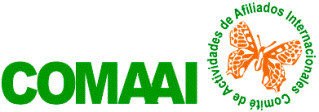 III. PROTOCOLO EVENTO DE RENOVACION SIMPLE DE VIGENCIA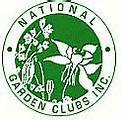 DESCRIPCION DE LA ORGANIZACIÓN DEL EVENTO DE RENOVACION SIMPLEConcede a Consultor o Consultor Máster un (1) crédito de vigencia.Ofrece renovacion, sin examen en una de la Escuelas Educacionales del NGC.Organizado por la Directora Local y aprobado por Directora de Escuela Internacional.Cubre tres temas de estudios tomados del contenido de cátedras de una Escuela.El contenido del Programa de Actividades es de ocho horas, se organiza utilizando:     Una conferencia con paseo educacional a lugares relacionados con el estudio.    Paseo con Instructor/Especialista cubriendo los tres temas en visitas programadas.Al cubrir los temas de estudio, es permitido agregar al horario las horas de transporte.PRE APROBACION DEL EVENTO DE RENOVACION SIMPLE La Directora Local:    Solicita a Directora de la Escuela Internacional o consulta sitio web para Protocolo.   Organiza un Comité de trabajo, establece la fecha y tipo de evento a ofrecer.    Selecciona de las Cátedras de una Escuela tres temas para enfocar en el Evento.   Contacta un instructor, entrega los temas y sugerencias de actividades acordes.   Solicita al Instructor un Programa de Actividades basado en los temas de Cátedras.   Envía a la Directora de Escuela Internacional que ofrece el crédito:       El Programa de Actividades que describe la aplicación de los temas de Estudios.      Inscripción del evento.APROBACION DE EVENTO DE RENOVACION SIMPLE La Directora de Escuela Internacional:    Revisa que el Programa se apegue al contenido de los tres temas de estudios.    Aprueba la Solicitud de Inscripción del Evento de Renovacion Simple.    Envía copia a la Codirectora de Escuela.Al recibir autorización la Directora Local anuncia y ofrece el evento de renovacion.DIRECTORA LOCAL AL FINAL DE EVENTO DE RENOVACION SIMPLEEn un término de seis semanas envía  a la Directora de la Escuela Internacional.      Formato IA#1RS-EE-NGC:      Inscripción para evento de Renovación Simple          Formato IA#2CRS-EE-NGC:    Lista Consultores y Consultores Máster asistentes.        Formato IA#3RS-EE-NGC:       Arancel para Renovaciones de VigenciasSolicita a la Directora de Escuela Internacional que ofrece el crédito:   Revisión de los Formatos y otorga autorización para su envió al NGC.   Presenta constancia de pago y solicita las Tarjetas Digitales de Acreditación.DIRECTORA INTERNACIONAL DE ESCUELAConfirma que los Documentos estén correctos y los autoriza para su envio.Recibe y confirma la constancia de pago de aranceles al NGC.Firma y envía las Tarjetas Digitales a la Directora Local.Archiva copia de datos, lista de Tarjetas emitidas y envía copia a la Codirectora.  FORMATO IA#1RS-EE-NGC                                             ESCUELAS EDUCACIONALES DEL NGC, INCPROTOCOLO III INSCRIPCION PARA UN EVENTO DE RENOVACION SIMPLEREGISTRATION FORM FOR A REFRESHER EVENTNIC Y NOMBRE DE LA DIRECTORA LOCAL QUE ENVIA SOLICITUD Request sent by School Local Chairman EMAIL                                      TELEFONO CLUB DE JARDINERIA/Garden ClubCIUDAD/City                                    PAIS/ Country      MARQUE CON UNA (X) LA ESCUELA QUE OFRECE EVENTO DE RENOVACION SIMPLEMark with an (X) the Educational School offered in Refresher Event.  Horticultura              Gardening School   Paisajismo                  Landscape Design School   Medio Ambiente        Environmental School LUGAR                                      FECHA/Date  PATROCINAD0 POR: Region   País         Consejo     Club de Jardineria                Sponsored by:             Región          Country      Council           Garden club                        NOMBRE DEL INSTRUCTOR GRADO ACADEMICO: Academic title TRES TEMAS DE CATEDRA DE LA ESCUELA QUE OFRECE EL CREDITO:1.  2.  3.  SOLICITUD APROBADA FIRMA POR LA DIRECTORA INTERNACIONAL DE LA ESCUELA.FIRMA         FECHA                                                               IA R2018FORMATO IA#2RS-EE-NGCESCUELAS EDUCACIONALES DEL NGC, Inc.  PROTOCOLO III LISTA DE RENOVACION SIMPLE ROSTER OF CONSULTANTS REFRESHING  MARQUE CON UNA (X) LA ESCUELA QUE SE ACREDITA    Horticultura                     Gardening School     Paisajismo                       Landscape Design School     Medio Environmental School LUGAR/Location                                       FECHA INCLUYA NIC  INICIALES DE CONSULTOR (C) O DE CONSULTOR MASTER (CM)Place initial C for Consultants   CM for Master ConsultantsNIC Y FIRMA DIRECTORA LOCAL/Local Chairman Copiar y agregar hojas                                                                                                       IA R2018FORMATO IA#3RS-EE-NGCESCUELAS EDUCACIONALES DEL NGC, Inc. PROTOCOLO III ARANCEL PARA RENOVACION SIMPLEPAYMENT OF FEES FOR A REFRESHER EVENTNIC Y NOMBRE DE LA DIRECTORA DEL EVENTOEvent ChairmanINDIQUE LA ESCUELA EDUCACIONAL ENVIANDO EL PAGO:  Mark the Educational Schools offering refresher credits     Horticultura                    Gardening School    Paisajismo                      Landscape Design School    Medio Ambiente             Environmental School NOMBRE DEL EVENTO                                                PAIS       EMAIL                                                              FECHA                                                           INDIQUE EL PATROCINADOR DEL EVENTO:Región País Consejo Club de Jardineria Sponsor  Federación   OtroINDICACIONES:ENVIAR LOS FORMATOS DIGITALMENTE                                       Send Forms by EmailPAGO:        US $5 POR CADA RENOVACIONES EXTENDIDA    Number of Consultants CANTIDAD TOTAL:                                        Total Payment                                            METODO DE PAGO DE ARANCELES                                                Payment method   PAGO CON TARJETA DE CREDITO     Enviar los Formatos a: headquarters@gardenclub.org    Llamar al Teléfono (314) 776 7574 – Extensión 210     PROPORCIONAR INFORMACION DE LA TARJETA                         Credit card    TARJETA      MASTER       VISA          NOMBRE                                                Name   NUMERO                                                       Credit Card number   VENCE                                                   Expiration date   CODIGO AL DORSO/Security code on back   PAGO POR CHEQUE DE BANCO DE USA                                        Payment with US Check   ENDOSAR AL: NATIONAL GARDEN CLUBS, Inc.    ENVIAR A:     NGC, Inc. Schools Secretary                      4401 Magnolia Avenue                       St. Louis, MO   63110-3492                                                           IA R2018                                                                                                                                                                                                          FORMATO IA#4CL-EE-NGCESCUELAS EDUCACIONALES DEL NGC, Inc.COMPROBANTE LOCAL  ARANCEL POR PAGO DE RENOVACION SIMPLENIC Y NOMBRE DE DIRECTORA LOCAL DE ESCUELACONFIRMA QUE EL:    CONSULTOR    CONSULTOR MASTERNIC Y NOMBRE: ASISTIO A UN EVENTO DE RENOVACION SIMPLE.RECIBIENDO ACREDITACION EN LA ESCUELA:   Horticultura  (EH-GS)   Paisajismo    (EP-LDS)   Medio Ambiente (EMA-ES)LUGAR                                                       FECHA DE ACREDITACION PAGANDO EL ARANCEL DE $5 POR RENOVACION SIMPLE.     ESTE ES UN DOCUMENTO DE USO INTERNOOTORGADO POR EL DIRECTOR LOCAL A CONSULTORES DEL NGC.NIC Y FIRMA DE DIRECTORA LOCALFECHA:                                                                  IA R2018NICCCMAPELLIDO Y PRIMER NOMBRE Last and first name1.2.3.4.5.6.7.8.9.10.11.12.13.14.15.16.17.18.19.